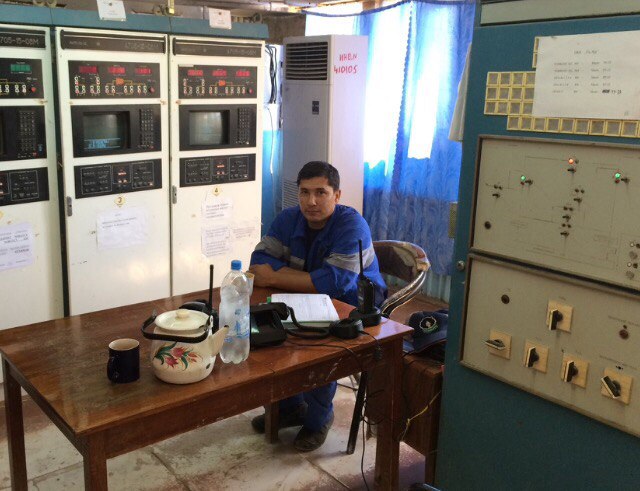 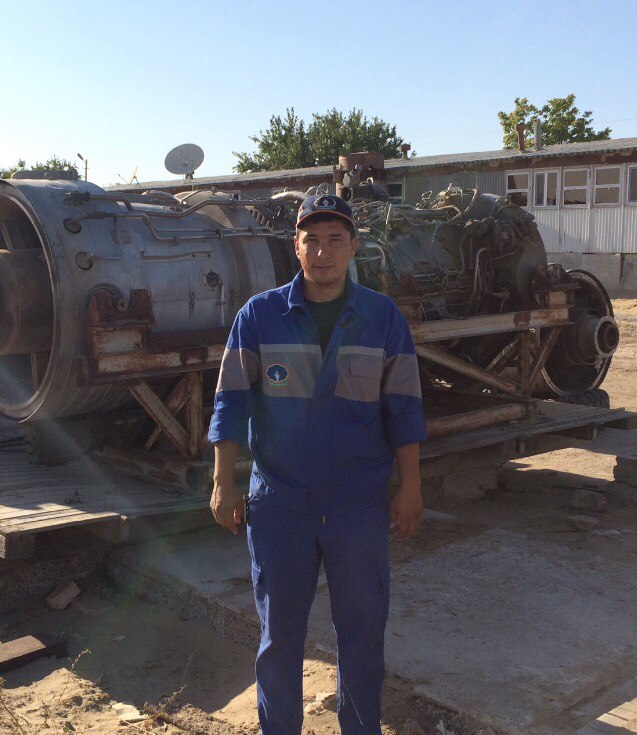 Оразмаммедов Шамурат. Выпускник 2012. каф 201.Специальность ;инженер, дожимная станция